Why am I not going to nursery?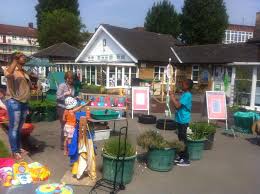 Harrison and all the children from nursery are staying at home. 